ПРИКАЗ9  апреля  2021 г.                                                                                                           № 60О создании в 2021 году на баземуниципального общеобразовательного учреждения «Бобравская средняя общеобразовательная школа»центра образования естественно-научной и технологической направленностей «Точка роста»В соответствии с распоряжением Министерства просвещения Российской Федерации от 12.01.2021 № Р-6 «Об утверждении методических рекомендаций по созданию и функционированию в общеобразовательных организациях, расположенных в сельской местности и малых городах, центров образования естественно-научной и технологической направленностей», приказом департамента образования Белгородской области № 3265 от 28.12.2020 года «О создании Центров образования на базе общеобразовательных организаций»ПРИКАЗЫВАЮ: 1. Создать на базе муниципального  общеобразовательного учреждения «Бобравская  средняя общеобразовательная школа» центр образования естественно-научной и технологической направленностей «Точка роста». 2. Утвердить Положение о деятельности центра образования естественно-научной и технологической направленностей «Точка роста» на базе муниципального  общеобразовательного учреждения «Бобравская  средняя общеобразовательная школа» (прилагается). 3. Назначить руководителем (куратором, ответственным за функционирование и развитие  центра образования естественно-научной и технологической направленностей «Точка роста» заместителя директора Матвеенко Татьяну Викторовну.4.Контроль исполнения приказа оставляю за собой.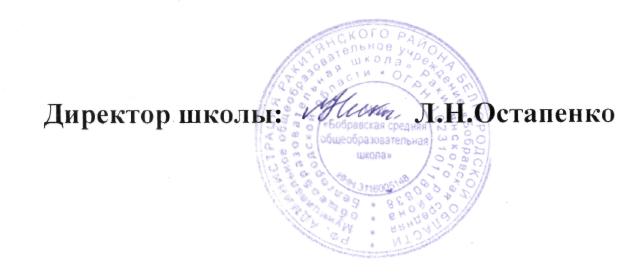 УТВЕРЖДЕНО приказом от  09.04.2021 г. №  60ПОЛОЖЕНИЕ о деятельности центра образования естественно-научной и технологической направленностей «Точка роста» на базе муниципального  общеобразовательного учреждения «Бобравская средняя общеобразовательная школа»1.Центр образования естественно-научной и технологической направленностей «Точка роста» на базе муниципального общеобразовательного учреждения «Бобравская средняя общеобразовательная школа» (далее - Центр) создан с целью развития у обучающихся естественно-научной, математической, информационной грамотности, формирования критического и креативного мышления, совершенствования навыков естественно-научной и технологической направленностей. 2. Центр не является юридическим лицом и действует для достижения уставных целей МОУ «Бобравская средняя общеобразовательная школа» (далее - учреждение), а также в целях выполнения задач и достижения показателей и результатов национального проекта «Образование». 3. В своей деятельности Центр руководствуется Федеральным законом Российской Федерации от 29.12.2012 № 273-ФЗ «Об образовании в Российской Федерации», нормативными документами Министерства просвещения Российской Федерации, нормативными правовыми актами Российской Федерации, программой развития учреждения, планами работы, утвержденными учредителем учреждения и настоящим положением. 4. Центр в своей деятельности подчиняется руководителю учреждения (директору). Глава 2. Цели, задачи, функции деятельности Центра5. Основной целью деятельности Центра является совершенствование условий для повышения качества образования, расширения возможностей обучающихся в освоении учебных предметов естественно-научной и технологической направленностей, программ дополнительного образования естественно-научной и технической направленностей, а также для практической отработки учебного материала по учебным предметам «Физика», «Химия», «Биология». 6. Задачами Центра являются: 1) реализация основных общеобразовательных программ по учебным предметам естественно-научной и технологической направленностей, в том числе в рамках внеурочной деятельности обучающихся; 2) разработка и реализация разноуровневых дополнительных общеобразовательных программ естественно-научной и технической направленностей, а также иных программ, в том числе в каникулярный период; 3) вовлечение обучающихся и педагогических работников в проектную деятельность; 4) организация внеучебной деятельности в каникулярный период, разработка и реализация соответствующих образовательных программ, в том числе для лагерей, организованных образовательными организациями в каникулярный период; 5) повышение профессионального мастерства педагогических работников Центра, реализующих основные и дополнительные общеобразовательные программы. 7. Центр для достижения цели и выполнения задач вправе взаимодействовать с различными образовательными организациями в форме сетевого взаимодействия, иными образовательными организациями, на базе которых созданы центры образования цифрового и гуманитарного профилей «Точка роста», Центры, федеральным оператором, осуществляющим функции по информационному, методическому и организационно-техническому сопровождению мероприятий по созданию и функционированию Центров, в том числе по вопросам повышения квалификации педагогических работников, обучающимися и родителями (законными представителями) обучающихся с применением дистанционных образовательных технологий. Глава 3. Порядок управления Центром8. Руководитель учреждения издает локальный нормативный акт о назначении руководителя Центра (куратора, ответственного за функционирование и развитие), а также о создании Центра и утверждении положения о деятельности Центра. 9. Руководителем центра может быть назначен сотрудник учреждения из числа руководящих и педагогических работников. 10. Руководитель Центра обязан: 1) осуществлять оперативное руководство Центром; 2) представлять интересы Центра по доверенности в муниципальных, государственных органах Белгородской области, организациях для реализации целей и задач Центра; 3) отчитываться перед руководителем учреждения о результатах работы Центра; 4) выполнять иные обязанности, предусмотренные законодательством, уставом учреждения, должностной инструкцией и настоящим положением. 11. Руководитель Центра вправе: 1) осуществлять расстановку кадров Центра, прием на работу которых осуществляется приказом руководителя учреждения; 2) по согласованию с руководителем учреждения организовывать учебновоспитательный процесс в Центре в соответствии с целями и задачами Центра и осуществлять контроль за его реализацией; 3) осуществлять подготовку обучающихся к участию в конкурсах, олимпиадах, конференциях и иных мероприятиях по профилю направлений деятельности Центра; 4) по согласованию с руководителем учреждения осуществлять организацию и проведение мероприятий по профилю направлений деятельности Центра; 5) осуществлять иные права, относящиеся к деятельности Центра и не противоречащие целям и видам деятельности образовательной организации, а также законодательству Российской Федерации.